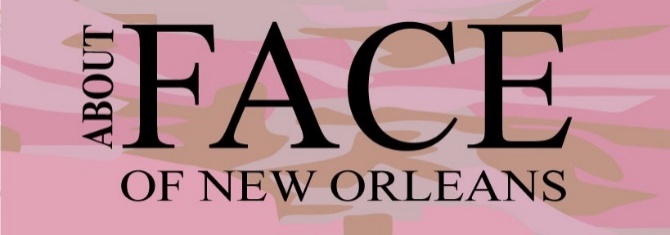 Skincare History and QuestionnairePersonal InformationName: ______________________________________ Date:_____________  Phone:____________________ Address:_______________________________________ _____  State:_________  ZIP:___________________Email:____________________________________ _____________ DOB: _____________________________ Ethnicity:__________________________________   Occupation: ___________________________________Health HistoryHave you seen a physician, dermatologist or other medical professional in the past year?  Yes_____ No_____If yes, what was the reason for your visit? _______________________________________________________________________________________________________________________________________________Please list any medications (over the counter, prescription, vitamins, prescriptive skincare) you take regularly: __________________________________________________________________________________________Have you had any of these health conditions in the past or currently? (Circle)Arthritis			Headaches (Chronic)		Metal Implants			LupusActive Infection		Heart Attack			Pace Maker/Electrical ImplantAnemia			Heart Transplant		Phlebitis/Blood ClotsAsthma			High/Low Blood Pressure	Poor CirculationAutoimmune Disorder     	Hepatitis			Seizure/EpilepsyCancer				HIV/AIDS			Spinal InjuryClaustrophobia		Hormone Imbalance		StrokeDiabetes			Hysterectomy			Skin DiseaseEczema			Immune Disorders		Systemic Disease	Fainting			Irregular Pulse			Thyroid ConditionHerpes/Cold Sores		Keloid Scarring		Varicose Veins	Do you have a tendency to scar?  Yes_____ No______Are you on hormone replacement therapy?  Yes____No____Are you currently taking birth control?  Yes____No____Are you pregnant or nursing?  Yes____No____AllergiesCircle any item you have had an allergic reaction to:Aspirin or Salicylates		Citrus			Fish, Marine, Iodine		NutsApples				Grapes			Latex				MilkIngredients in skincare products:_________________________________________________________________________________________________________________________________List any other known allergies: ____________________________________________________________________________________________________________________________________Skincare HistoryAre you currently undergoing any skin treatments?  Yes____No____If yes, what type of treatments? _________________________________________________________________________________________________________________________________________________________Please circle if you have used any of these ingredients in the past 30 days:Benzoyl Peroxide		Tretinoin (Retina A, Retin A-Micro, Renova, Avita)             ResorcinolGlycolic Acid			 Lactic Acid					      	 MetrogelTriluma			                Salicylic Acid					      	 TazoracAzelaic Acid (Finacea, Azelex)	 Acutane					                Adepalene(Differin)Please circle any treatment you have had in the past 14 days:Facial Cosmetic Surgery		Collagen Injections	 	Laser Resurfacing		Chemical PeelsBotox/Filler			Microdermabrasion		Light TreatmentsOther:______________________________________________________________Please circle if you are presently experiencing or have experienced any of the following:Skin Cancer			Acne				Treatment reactionsDermatitis			Rosacea			HyperpigmentationKeloid Scarring			Broken Capillaries		HypopigmentationHome CareWhat skincare products are you currently using at home?Cleanser_________________________________       Vitamin C___________________________________Toner____________________________________     Exfoliants/Scrubs_____________________________Moisturizer_______________________________      Masks_____________________________________Sunscreens_______________________________      Specialty Products____________________________Do you use sunscreen?  Yes____ No____     If yes, what SPF? ______How often are you outdoor? ______________________________________________________________How does your skin respond to sun exposure? ________________________________________________What are your skin conditions? (Circle)Acne/Breakouts         		Facial Scarring       	 	Hyperpigmentation (Freckles/Sun Spots)Enlarged Pores               	              Fine Lines and Wrinkles 		Other:______________________~~~~~~~~~~~~~~~~~~~~~~~~~~~~~~~~~~~~~~~~~~~~~~~~~~~~~~~~~~~~~~~~~~~~~~~~~~~~~~~~~~~~~~~~~~~~~~~~~~Dermaplaning Consent (Complete if considering treatment.)Dermaplaning is a manual, non-invasice, skin resurfacing procedure that uses a special tool to remove the top layer of dead skin cells, as well as, velus hair or peach fuzz. It helps to improve texture, tone and the appearance of fine lines.  ContradictionsIf you are currently experiencing any of the following conditions, we will need to reschedule your appointment. Sunburned or irritated skin			Open Skin Lesions		Dermatitis		Accutane within the last 12 months		Active Cold Sores		Uncontrolled DiabetesCurrent inflamed acne lesions		Skin CancerThere is a possible risk of nicking the skin as a potential complication of the treatment.  Initial: ___________~~~~~~~~~~~~~~~~~~~~~~~~~~~~~~~~~~~~~~~~~~~~~~~~~~~~~~~~~~~~~~~~~~~~~~~~~~~~~~~~~~~~~~~~~~	I attest that I am above the age of 18: ______(initial)I authorize About Face of New Orleans to take pictures of my progress: _____(initial)I attest that I have answered this questionnaire truthfully: ______(initial)Client Signature:______________________________________________Date:_________________Parent Signature:_____________________________________________ Date:_________________Esthetician Signature:__________________________________________Date:_________________